The Outsiders 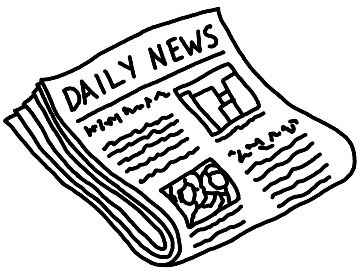 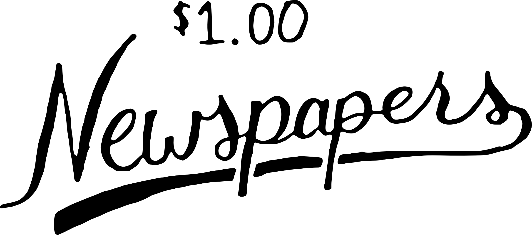 Comprehensive Writing Project You are a newspaper reporter for the Tulsa Times. You have been following the ongoing conflict between the Socs and the Greasers.  You have been asked by your editor to report on some of the events that have taken place– gang rumbles, murder, and a daring rescue.  You will be writing 3 separate articles that will be compiled into one newspaper. This assignment gives you the opportunity to creatively tell the stories of the characters and events of S. E. Hinton’s novel, The Outsiders. This is a massive writing project, but don’t get overwhelmed! Take it one piece at a time. It is your chance to show off your writing, editing and research skills. Assignments:Character: You will write an obituary for   ___Johnny or ___Dally (~200 words). See plan sheet attached. All elements of plan sheet should be present in final draft. (25 points)Plot, choose one: Option 1: Write an article that describes the fire rescue at the abandoned church and include the effect that it had on the boys as they rose to fame as hometown heroes. (~500 words)Option 2: Write an article about the rumble that focuses on the causes why the conflict between the Greasers and Socs. (~500 words) 	See plan sheet attached. All elements of plan sheet should be present in final draft. (25 points)Theme: Write a research-based editorial article that investigates one of the following social issues that comes up in The Outsiders: Runaways/homeless teensSiblings as guardians or teens in the foster care system,Poverty’s effect on growing up (outlook on life, stress, family life etc.)Social class divide (prejudice between different groups of people grouped financially or otherwise)Gang violenceThis is your feature article. It will be ~1000 words and will involve the most work on your part. You will have a separate plan sheet for this assignment with a rubric attached.  (50 points)